«Новый Бор»сиктовмöдчöминсаСöвет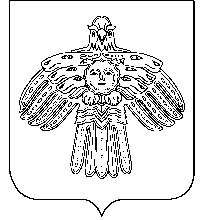 РЕШЕНИЕКЫВКÖРТÖДСоветсельского поселения«Новый Бор»от 28 июня 2013 г.                                                                               № 3-7/4пст.Новый Бор, Республика КомиО переизбрании председателя постоянной комиссии по социальным вопросам сельского поселения «Новый Бор»     На основании личного заявления председателя постоянной комиссии по социальным вопросам от 27.06.2013 г. Совет сельского поселения «Новый Бор» РЕШИЛ:        1. Освободить от обязанностей председателя постоянной комиссии по социальным вопросам сельского поселения Каневу С.Ю.       2. Председателем постоянной комиссии по социальным вопросам сельского поселения  назначить Усатову Т.П.       3. Решение вступает в силу со дня принятия.Глава сельского поселения «Новый Бор»                                                                                   Г.Г. Идамкин